Kierunek Architektura Wnętrz													Wrocław, 30.06.2020 r.Wydział AWWiSASP im. E. Gepperta we WrocławiuKierownik Dwustopniowych StudiówNiestacjonarnych kierunky AWdr hab. Bartosz Jakubicki, prof. ucz.SPRAWOZDANIA DYDAKTYKÓW ZA CZERWIEC 2020
ZATWIERDZONE PRZEZ KIEROWNIKADWUSTOPNIOWYCH STUDIÓW NIESTACJONARNYCH AWKadra dydaktyczna kierunku AW z sukcesem doprowadziła do finalizacji proces edukacji zdalnej i dzięki zaangażowaniu i wzmożonej pracy pokazała efekty na przeglądach końcowo rocznych bardzo dobre efekty dydaktyczne, mimo  nadzwyczajnej sytuacji w szkolnictwie, wynikłej z epidemii COVID-19. W kilku przypadkach okazało się że praca na komunikatorach wideo była równie owocna, co w tradycyjnym systemie edukacji, a nawet dała ciekawsze efekty, wynikające z nowych mediów komunikacyjnych. Informowany byłem o nieregularnej frekwencji wielu studentów oraz o bardziej niż zwykle zróżnicowanym stanie zaawansowania projektów studenckich. Te elementy spowodowały większą liczbę przesunięć terminów i poprawek w sesji letniej 2020 oraz późniejsze terminy obron dyplomów zarówno na pierwszym, jak i drugim stopniu studiów. Praca dydaktyczna przesunęła się zatem na okres sesji oraz w przypadku przesunięć terminów na dalszą część miesiąca czerwca. Semestr został zakończony serią przeglądów komisyjnych na platformie ZOOM, gdzie oprócz prezentacji dokonań, dydaktycy dzielili się metodami pracy zdalnej i konkluzjami dotyczącymi skuteczności programów i metod komunikacji.Przesyłam sprawozdania ze sposobu prowadzenia zajęć zdalnych w formie tabelek, od wszystkich pracowników studiów niestacjonarnych kierunku AW. W razie potrzeby dysponuję sprawozdaniami indywidualnymi z wymienionymi tematami omawianymi w trakcie e-lerningu na poszczególnych przedmiotach. Bazując na relacjach dydaktyków stwierdzam, że zajęcia zdalne udało się przeprowadzić skutecznie. Wypracowane zostały kanały komunikacji ze studentami, prowadzący wybrali optymalne lub sprawdzające się w danym momencie, narzędzia z puli obecnie dostępnych aplikacji i platform edukacyjnych.Akceptuję poniższe sprawozdania dydaktyków za miesiąc czerwiec 2020 roku i pozytywnie oceniam proces nauczania, który umożliwił zakończenia zajęć i przeprowadzenie sesji letniej, zdalnie.Kierownik Dwustopniowych Studiów Niestacjonarnych kierunku AWdr hab. Bartosz Jakubicki, prof. ucz. 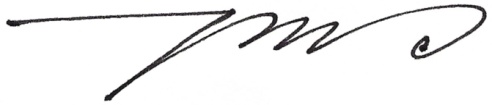 
Tabela zajęć zdalnych, prowadzonych w ASP im. E. Gepperta na kierunku Architektura Wnętrz,zgodnie z ZARZĄDZENIEM NR I/30/2020 Rektora ASP w celu przeciwdziałania roznoszeniu się wirusa SARS-CoV-2Forma i kierunek studiów(stacjonarne/niestacjonarne)Nazwa przedmiotu, rok , semestrImię i nazwisko osoby odpowiedzialnej za przedmiotForma zajęć prowadzona zdalnie (wyk/ćw lub inne)Sposób zdalnego prowadzenia zajęć (np. mailowo, pakiet Office 365, platforma ZOOM, wykład w formie pliku PDF lub wideo, wideokonferencja – podać komunikator, przesyłanie projektów za pomocą…, lub inne)studia niestacjonarnekierunek Architektura WnętrzProjektowanie architektury wnętrz, rok III lic., sem 6.Bartosz Jakubickiwyk/ćwtreść zgodnie z programem zajęćWykłady: materiały tekstowe zamieszczone na stronie Pracownia402.weebly.com, omówienie koncepcji na platformie SKYPE, zamieszczanie filmów na YouTubeĆwiczenia: kontakt mailowy – przesyłanie materiałów graficznych, zdalna realizacja projektu, przesyłanie większych plików przez WeTransfer, publikacja koncepcji na stronie Pracownia402.weebly.comstudia niestacjonarnekierunek Architektura WnętrzProjektowanie architektury wnętrz, rok I, II lic., sem 2,4Bartosz Jakubickiwyk/ćwtreść zgodnie z programem zajęćWykłady: materiały tekstowe zamieszczone na stronie Pracownia402.weebly.com, omówienie koncepcji na platformie SKYPE, zamieszczanie filmów na YouTubeĆwiczenia: kontakt mailowy – przesyłanie materiałów graficznych, zdalna realizacja projektu, przesyłanie większych plików przez WeTransfer, publikacja koncepcji na stronie Pracownia402.weebly.comForma i kierunek studiów(stacjonarne/niestacjonarne)Nazwa przedmiotu, rok , semestrImię i nazwisko osoby odpowiedzialnej za przedmiotForma zajęć prowadzona zdalnie (wyk/ćw lub inne)Sposób zdalnego prowadzenia zajęć (np. mailowo, pakiet Office 365, platforma ZOOM, wykład w formie pliku PDF lub wideo, wideokonferencja – podać komunikator, przesyłanie projektów za pomocą…, lub inne)NiestacjonarneKomputerowe Wspomaganie Projektowania, rok I, semestr IImgr Marcin CiborWykłady i ćwiczeniatreść zgodnie z programem zajęćKonsultacje i przesyłanie projektów drogą mailową, wykłady na platformie ZOOMForma i kierunek studiów(stacjonarne/niestacjonarne)Nazwa przedmiotu, rok , semestrImię i nazwisko osoby odpowiedzialnej za przedmiotForma zajęć prowadzona zdalnie (wyk/ćw lub inne)Sposób zdalnego prowadzenia zajęć (np. mailowo, pakiet Office 365, platforma ZOOM, wykład w formie pliku PDF lub wideo, wideokonferencja – podać komunikator, przesyłanie projektów za pomocą…, lub inne)NiestacjonarneProjektowanie przestrzeni wystawienniczych, rok II studiów magisterskich, semestr IV   Renata PacynaRealizacja tematu semestralnego, korekty i ćwiczenia (kontynuacja)Kontakt mailowy, prowadzony za pośrednictwem poczty mailowej na serwerze ASP im. E. Gepperta we Wrocławiu. Studenci udostępniają szkice i projekty w formatach PDF lub JPG, bądź udostępniają je na Dysku GOOGLE. Możliwość przesyłania większych plików za pośrednictwem WeTransfer.Historia poczty stanowi dostępną dokumentację pracy.Rozmowa na temat projektów odbywa się telefonicznie.Forma i kierunek studiów(stacjonarne/niestacjonarne)Nazwa przedmiotu, rok , semestrImię i nazwisko osoby odpowiedzialnej za przedmiotForma zajęć prowadzona zdalnie (wyk/ćw lub inne)Sposób zdalnego prowadzenia zajęć (np. mailowo, pakiet Office 365, platforma ZOOM, wykład w formie pliku PDF lub wideo, wideokonferencja – podać komunikator, przesyłanie projektów za pomocą…, lub inne)Architectura WnętrzMalarstwo i rysunek 2019/20 semestr letniAnna SzewczykĆwiczeniatreść zgodnie z programem zajęćKonsultacje i korekty indywidualne drogą mailową, telefoniczną, messenger i Face TimeKażde z opracowywanych zadań (do wyboru) jest problemem do rozwiązania zarówno w sferze koncepcji jak i realizacji. Poprzez cykl rysunków, szkiców, małych form malarskich, fotografii, wydruków czy jeszcze innych sposobów wizualizacji projektu, znajdź odpowiednie dla siebie środki wyrazu (konwencję artystyczną) oraz wykonaj cykl prac malarskich na zadany temat. W trakcie semestru należy zrealizować co najmniej 5 prac malarskich i 5 prac rysunkowych, można również zamiennie realizować własne tematy po uzgodnieniu ich z prowadzącym.Forma i kierunek studiów(stacjonarne/niestacjonarne)Nazwa przedmiotu, rok , semestrImię i nazwisko osoby odpowiedzialnej za przedmiotForma zajęć prowadzona zdalnie (wyk/ćw lub inne)Sposób zdalnego prowadzenia zajęć (np. mailowo, pakiet Office 365, platforma ZOOM, wykład w formie pliku PDF lub wideo, wideokonferencja – podać komunikator, przesyłanie projektów za pomocą…, lub inne)Niestacjonarne, Architektura WnętrzJęzyk angielski, I rok, II semBeata LudwiczakĆwiczeniatreść zgodnie z programem zajęćKomunikacja mailowa – załączniki w Wordzie lub pdf – przesyłanie zadań do zrealizowania, studenci odsyłają odpowiedzi w załącznikach do sprawdzenia, wideokonferencja na ZOOMie w godzinach zajęć – konsultacje i odpowiedzi ustne, ponadto zlecam studentom ćwiczenia ze słuchu na podstawie płyty DVD dołączonej do podręcznika, z którego korzystamy na zajęciach.Niestacjonarne, Architektura WnętrzJęzyk angielski, I rok, II semBeata LudwiczakĆwiczeniatreść zgodnie z programem zajęćKomunikacja mailowa – załączniki w Wordzie lub pdf – przesyłanie zadań do zrealizowania, studenci odsyłają odpowiedzi w załącznikach do sprawdzenia, wideokonferencja na ZOOMie w godzinach zajęć – konsultacje i odpowiedzi ustne, ponadto zlecam studentom ćwiczenia ze słuchu na podstawie płyty DVD dołączonej do podręcznika, z którego korzystamy na zajęciach.Forma i kierunek studiów(stacjonarne/niestacjonarne)Nazwa przedmiotu, rok , semestrImię i nazwisko osoby odpowiedzialnej za przedmiotForma zajęć prowadzona zdalnie (wyk/ćw lub inne)Sposób zdalnego prowadzenia zajęć (np. mailowo, pakiet Office 365, platforma ZOOM, wykład w formie pliku PDF lub wideo, wideokonferencja – podać komunikator, przesyłanie projektów za pomocą…, lub inne)1. NiestacjonarneModelowanie Kreatywne Przestrzeni I rok Architektura WnętrzII semestrJacek KuligRealizacja tematów semestralnych, korekty i ćwiczenia(kontynuacja)Kontakt mailowy, prowadzony za pośrednictwem poczty mailowej na serwerze ASP im. E. Gepperta we Wrocławiu.Studenci udostępniają szkice i projekty w formatach PDF lub JPG, bądź udostępniają je na Dysku GOOGLE.Rozmowa na temat projektów odbywa się telefonicznie w wyznaczonych ramami zajęć dniach i godzinachForma i kierunek studiów(stacjonarne/niestacjonarne)Nazwa przedmiotu, rok , semestrImię i nazwisko osoby odpowiedzialnej za przedmiotForma zajęć prowadzona zdalnie (wyk/ćw lub inne)Sposób zdalnego prowadzenia zajęć (np. mailowo, pakiet Office 365, platforma ZOOM, wykład w formie pliku PDF lub wideo, wideokonferencja – podać komunikator, przesyłanie projektów za pomocą…, lub inne)1. NiestacjonarnePodstawy Projektowania Wystawienniczego II rok Architektura Wnętrz   IV semestrJacek KuligRealizacja tematu semestralnego, korekty i ćwiczenia(kontynuacja)Kontakt mailowy, prowadzony za pośrednictwem poczty mailowej na serwerze ASP im. E. Gepperta we Wrocławiu.Studenci udostępniają szkice i projekty w formatach PDF lub JPG, bądź udostępniają je na Dysku GOOGLE.Rozmowa na temat projektów odbywa się telefonicznie w wyznaczonych ramami zajęć dniach i godzinachForma i kierunek studiów(stacjonarne/niestacjonarne)Nazwa przedmiotu, rok , semestrImię i nazwisko osoby odpowiedzialnej za przedmiotForma zajęć prowadzona zdalnie (wyk/ćw lub inne)Sposób zdalnego prowadzenia zajęć (np. mailowo, pakiet Office 365, platforma ZOOM, wykład w formie pliku PDF lub wideo, wideokonferencja – podać komunikator, przesyłanie projektów za pomocą…, lub inne)Studia niestacjonarneProjektowanie mebli.III rok, VI semestr. Studia I stopnia.Wacław KowalskiĆwiczenia. Realizacja ustalonych tematów semestralnych i dyplomowych.Zajęcia polegają na kontakcie mailowym. Indywidualne korekty, w formie pisemnej, odnoszą się do sukcesywnie nadsyłanych przez studentów materiałów ilustrujących etapy prac projektowych.Studia niestacjonarneProjektowanie mebli.I rok, II semestr. Studia II stopnia.Wacław KowalskiĆwiczenia. Realizacja ustalonych tematów semestralnych.Zajęcia polegają na kontakcie mailowym. Indywidualne korekty, w formie pisemnej, odnoszą się do sukcesywnie nadsyłanych przez studentów materiałów ilustrujących etapy prac projektowych.Studia niestacjonarneProjektowanie mebli.II rok, IV semestr. Studia II stopnia.Wacław KowalskiĆwiczenia. Realizacja ustalonych tematów semestralnych i dyplomowych.Zajęcia polegają na kontakcie mailowym. Indywidualne korekty, w formie pisemnej, odnoszą się do sukcesywnie nadsyłanych przez studentów materiałów ilustrujących etapy prac projektowych.Forma i kierunek studiów(stacjonarne/niestacjonarne)Nazwa przedmiotu, rok , semestrImię i nazwisko osoby odpowiedzialnej za przedmiotForma zajęć prowadzona zdalnie (wyk/ćw lub inne)Sposób zdalnego prowadzenia zajęć (np. mailowo, pakiet Office 365, platforma ZOOM, wykład w formie pliku PDF lub wideo, wideokonferencja – podać komunikator, przesyłanie projektów za pomocą…, lub inne)AW niestacjonarnePodstawy Projektowania MebliI i II rok, II i IV semestrStanisław Figielwyk/ćw treść zgodnie z programem zajęćNauczanie zdalne prowadzone jest pocztą mailową i telefonicznie, przesyłanie projektów, szkiców, wizualizacji komputerowych, opisów technicznych, itp.Forma i kierunek studiów(stacjonarne/niestacjonarne)Nazwa przedmiotu,rok , semestrImię i nazwisko osoby odpowiedzialnej za przedmiotForma zajęć prowadzona zdalnie (wyk/ćw lub inne)Sposób zdalnego prowadzenia zajęć (np. mailowo, pakiet Office 365, platforma ZOOM, wykład w formie pliku PDF lub wideo, wideokonferencja – podać komunikator, przesyłanie projektów za pomocą…, lub inne)Studia niestacjonarne stacjonarne, pierwszego stopnia Katedra Architektury WnętrzWydział Architektury Wnętrz, Wzornictwa i ScenografiiKomputerowe wspomaganie komputeroweI rok, 2 semestrII rok, 4 SemestrSemestr letni 2019/20Kierownik pracowni: prof. dr hab. Dariusz GrzybowiczĆwiczenia i korekty – kontynuacjatreść zgodnie z programem zajęćKomunikacja ze studentami odbywa się za pomocą Kontaktu mailowego, prowadzony za pośrednictwem poczty mailowej na serwerze ASP im. E. Gepperta we Wrocławiu.Zadania i ćwiczenia dla studentów przekazywane są na bieżąco w postaci plików wideo na portalu YOUTUBE, Ze swojej strony studenci udostępniają szkice i projekty w formatach PDF lub JPG, bądź udostępniają je na Dysku GOOGLE.Rozmowa na temat projektów odbywa się telefonicznie.Forma i kierunek studiów(stacjonarne/niestacjonarne)Nazwa przedmiotu, rok , semestrImię i nazwisko osoby odpowiedzialnej za przedmiotForma zajęć prowadzona zdalnie (wyk/ćw lub inne)Sposób zdalnego prowadzenia zajęć (np. mailowo, pakiet Office 365, platforma ZOOM, wykład w formie pliku PDF lub wideo, wideokonferencja – podać komunikator, przesyłanie projektów za pomocą…, lub inne)AW niestacjonarnePodstawy KształtowaniaI rok, II semestrStanisław GnacekKonsultacje i korektytreść zgodnie z programem zajęćKomunikacja ze studentami prowadzona jest na bieżąco pocztą mailową i telefonicznie, a także jako przesyłanie projektów, szkiców, zdjęć roboczych makiet, opisów technicznych, różnymi metodami.Forma i kierunek studiów(stacjonarne/niestacjonarne)Nazwa przedmiotu, rok , semestrImię i nazwisko osoby odpowiedzialnej za przedmiotForma zajęć prowadzona zdalnie (wyk/ćw lub inne)Sposób zdalnego prowadzenia zajęć (np. mailowo, pakiet Office 365, platforma ZOOM, wykład w formie pliku PDF lub wideo, wideokonferencja – podać komunikator, przesyłanie projektów za pomocą…, lub inne)NiestacjonarneArchitektura WnętrzProjektowanie Architektury WnętrzRok I – sem. 2,Rok II – sem. 4,Krzysztof Wołowskiwyk/ćwtreść zgodnie z programem zajęćKontakt mailowy, przesyłane teksty, pliki PDF,JPG. Architektura Wnętrz Architektury Wnętrz, semestralnego / Kontakt telefoniczny, SMS, zdjęcia szkiców wykonane tel. komórkowym Realizacja tematu semestralnego /dyplomowoego – uzgodnienia tematów, komentarze, korekty nadesłanych materiałówForma i kierunek studiów(stacjonarne/niestacjonarne)Nazwa przedmiotu, rok , semestrImię i nazwisko osoby odpowiedzialnej za przedmiotForma zajęć prowadzona zdalnie (wyk/ćw lub inne)Sposób zdalnego prowadzenia zajęć (np. mailowo, pakiet Office 365, platforma ZOOM, wykład w formie pliku PDF lub wideo, wideokonferencja – podać komunikator, przesyłanie projektów za pomocą…, lub inne)niestacjonarneGeometria wykreslna rok I sem 2Roman UssĆwiczenia , konsultacje ustne i pisemneZajęcia prowadzone e-mailem, w formie pliku pdf, przesyłanie projektów e-mailem, korekta odbywa się przed monitorem  a rozmowa smartfonem, teksty przesyłane e-mailemniestacjonarneErgonomia rok I sem 2Roman UssĆwiczenia , konsultacje ustne i pisemneCwiczenia prowadzone e-mail i smartfon. Wykłady w postaci tekstu przesyłane e-mailemniestacjonarneTechniki oswietleniowe rokII sem4Roman UssĆwiczenia , konsultacje ustne i pisemneZajęcia prowadzone e-mailem , korekta monitor i smartfon konsultacje smartfon , dodatkowe techniczne materiały przesyłane e-mailemForma i kierunek studiów(stacjonarne/niestacjonarne)Nazwa przedmiotu, rok , semestrImię i nazwisko osoby odpowiedzialnej za przedmiotForma zajęć prowadzona zdalnie (wyk/ćw lub inne)Sposób zdalnego prowadzenia zajęć (np. mailowo, pakiet Office 365, platforma ZOOM, wykład w formie pliku PDF lub wideo, wideokonferencja – podać komunikator, przesyłanie projektów za pomocą…, lub inne)Architektura WnetrzProjektowanie ArchitektoniczneDr inż. arch.Tomasz Chołujwyk/ćwtreść zgodnie z programem zajęćKorespondencja ze studentami mailowa, przesyłane pliki pdf, korekty na podstawie przesłanych plików graficznych i tekstowych,konsultacje telefoniczne.Architektura WnetrzBudownictwoDr inż. arch.Tomasz Chołujwyk/ćwtreść zgodnie z programem zajęćKorespondencja ze studentami mailowa, przesyłane pliki pdf, korekty na podstawie przesłanych plików graficznych i tekstowych,konsultacje telefoniczne.Architektura WnetrzKonstrukcje BudowlaneDr inż. arch.Tomasz Chołujwyk/ćwtreść zgodnie z programem zajęćKorespondencja ze studentami mailowa, przesyłane pliki pdf, korekty na podstawie przesłanych plików graficznych i tekstowych,konsultacje telefoniczne.Forma i kierunek studiów(stacjonarne/niestacjonarne)Nazwa przedmiotu, rok , semestrImię i nazwisko osoby odpowiedzialnej za przedmiotForma zajęć prowadzona zdalnie (wyk/ćw lub inne)Sposób zdalnego prowadzenia zajęć (np. mailowo, pakiet Office 365, platforma ZOOM, wykład w formie pliku PDF lub wideo, wideokonferencja – podać komunikator, przesyłanie projektów za pomocą…, lub inne)Niestacjonarne, Architektura WnętrzIntermedia, rok I, semestr II, studia magisterskiead. dr Agata Wojtyła-MłynarczykĆwtreść zgodnie z programem zajęćUstalonym ze studentami i komfortowym dla każdej ze stron sposobem jest kontakt mailowy. Przesyłanie, oraz komentowanie plików. Wykorzystywana jest również możliwość: wideokonferencji  nagrywania treści głosowychkomunikatorów internetowych - w celu efektywniejszej pracy - gdy studenci mają krótkie pytania, wątpliwości - szybsze odpowiedzi mają wpływ na postęp pracy.Forma i kierunek studiów(stacjonarne/niestacjonarne)Nazwa przedmiotu, rok , semestrImię i nazwisko osoby odpowiedzialnej za przedmiotForma zajęć prowadzona zdalnie (wyk/ćw lub inne)Sposób zdalnego prowadzenia zajęć (np. mailowo, pakiet Office 365, platforma ZOOM, wykład w formie pliku PDF lub wideo, wideokonferencja – podać komunikator, przesyłanie projektów za pomocą…, lub inne)niestacjonarnePodstawy ProjektowaniaArchitektury Wnętrz, rok I , semestr I, IIJoanna Jabłońska-PawlaczekRealizacja tematu semestralnego, Korekty i ćwiczenia( konsultacja)Kontakt mailowy, prowadzony za pośrednictwem poczty mailowej na serwerze ASP im. E. Gepperta we Wrocławiu i skrzynki pocztowej na adres Joanna-jablonska@wp.pl.Studenci udostępniają szkice i projekty w formatach PDF, JPG, TIF, DWG bądź udostępniają je na Dysku GOOGLE. Wykłady, studenci otrzymują pakiety materiałów w pliku PDF służących do przekazania niezbędnych informacji z zakresu omawianego tematu w architekturze wnętrz prywatnych i publicznych, pogrupowane na poszczególne zagadnienia branżowe.Komunikator  internetowy z kamerą i mikrofonem SKYPE lub rozmowa telefoniczna służąca do omówienia i udzielenia korekty studentom.niestacjonarneZintegrowane Branżowo Projektowanie Wnętrz,Rok I, semestr II, IIIJoanna Jabłońska-PawlaczekRealizacja tematu semestralnego, Korekty i ćwiczenia( konsultacja)Kontakt mailowy, prowadzony za pośrednictwem poczty mailowej na serwerze ASP im. E. Gepperta we Wrocławiu i skrzynki pocztowej na adres Joanna-jablonska@wp.pl.Studenci udostępniają szkice i projekty w formatach PDF, JPG, TIF, DWG bądź udostępniają je na Dysku GOOGLE. Wykłady, studenci otrzymują pakiety materiałów w pliku PDF służących do przekazania niezbędnych informacji z zakresu omawianego tematu w architekturze wnętrz prywatnych i publicznych, pogrupowane na poszczególne zagadnienia branżowe.Komunikator  internetowy z kamerą i mikrofonem SKYPE lub rozmowa telefoniczna służąca do omówienia i udzielenia korekty studentom.Forma i kierunek studiów(stacjonarne/niestacjonarne)Nazwa przedmiotu, rok , semestrImię i nazwisko osoby odpowiedzialnej za przedmiotForma zajęć prowadzona zdalnie (wyk/ćw lub inne)Sposób zdalnego prowadzenia zajęć (np. mailowo, pakiet Office 365, platforma ZOOM, wykład w formie pliku PDF lub wideo, wideokonferencja – podać komunikator, przesyłanie projektów za pomocą…, lub inne)Studia niestacjonarneKierunek AWTechnologie informacyjneBogdan Kochanwyk/ćwtreść zgodnie z programem zajęćKontakt mailowy, Skype, telefoniczny i przez serwer plików (w przypadku udostępniania większych plików i materiałów wideo. Materiały dydaktyczne przygotowywane są w postaci plików .docx, .pdf, .jpg oraz autorskich nagrań wideo. Konsultacje prowadzone są mailowo, Skype lub telefonicznie. Rozwiązania zadań, wykonane przez studentów, przesyłane są z wykorzystaniem poczty elektronicznej.Forma i kierunek studiów(stacjonarne/niestacjonarne)Nazwa przedmiotu, rok , semestrImię i nazwisko osoby odpowiedzialnej za przedmiotForma zajęć prowadzona zdalnie (wyk/ćw lub inne)Sposób zdalnego prowadzenia zajęć (np. mailowo, pakiet Office 365, platforma ZOOM, wykład w formie pliku PDF lub wideo, wideokonferencja – podać komunikator, przesyłanie projektów za pomocą…, lub inne)Nietacjonarne Wydz. AWiW, kier. Architektura Wnętrz.Seminarium dyplomowe, St.II, Rok IIDr Andrzej SajKonsultacje indywidualnePoprzez kontakt mejlowy: asa@asp.wroc.pl oraz telefonicznie (604 657 458). Przesyłanie do sprawdzenia fragmentu pracy.Niestacjonarne, Wydz. AwiW, kier. Architektura WnętrzSeminarium magisterskie, St. II. Rok IIDr Andrzej SajKonsultacje indywidualne.Poprzez kontakt mejlowy: asa@asp.wroc.pl oraz telefonicznie (604 657 458). Przesyłanie do sprawdzenia fragmentu pracy.Forma i kierunek studiów(stacjonarne/niestacjonarne)Nazwa przedmiotu, rok , semestrImię i nazwisko osoby odpowiedzialnej za przedmiotForma zajęć prowadzona zdalnie (wyk/ćw lub inne)Sposób zdalnego prowadzenia zajęć (np. mailowo, pakiet Office 365, platforma ZOOM, wykład w formie pliku PDF lub wideo, wideokonferencja – podać komunikator, przesyłanie projektów za pomocą…, lub inne)Studia NiestacjonarneArchitektura WnętrzProblemy sztuki współczesnej   Rok I mgr, sem 2           Ariadna SarnowiczWykładytreść zgodnie z programem zajęćWykłady przesyłane mailem w formie plików tekstowych i zdjęć, kontakt ze studentami telefonicznyStudia NiestacjonarneArchitektura WnętrzHistoria sztuki i kultury Rok I lic. sem 2                         Ariadna SarnowiczWykładytreść zgodnie z programem zajęćWykłady przesyłane mailem w formie plików tekstowych i zdjęć, kontakt ze studentami telefonicznyForma i kierunek studiów(stacjonarne/niestacjonarne)Nazwa przedmiotu, rok , semestrImię i nazwisko osoby odpowiedzialnej za przedmiotForma zajęć prowadzona zdalnie (wyk/ćw lub inne)Sposób zdalnego prowadzenia zajęć (np. mailowo, pakiet Office 365, platforma ZOOM, wykład w formie pliku PDF lub wideo, wideokonferencja – podać komunikator, przesyłanie projektów za pomocą…, lub inne)Niestacjonarne / Architektura WnętrzProjektowanie Architektury Wnętrz III rok, 6 semestr (dyplom licencjacki)Ad. dr hab. Katarzyna Anna Jagiełłowyk/ćwtreść zgodnie z programem zajęćKonsultacje prowadzone są przez komunikator skype (live:.cid.220497bc9c6123fb) lub telefonicznie. Udostępnione projekty omawiane są telefonicznie 1:1 (1 prowadzący : 1 student) lub 2:1 ( 2 prowadzących, 1 student). W czasie konsultacji korzystamy z możliwości współdzielenia ekranu i nanoszenia poprawek ( na wizualizacje, szkice, rysunki) w czasie rzeczywistym, przesyłania zdjęć szkiców koncepcyjnych i print screenów ekranu w treści wiadomości na skype lub messenger. Prace studenckie w formie szkiców, układów funkcjonalnych, rysunków i wizualizacji studenci zapisują na dysku google i udostępniają za pośrednictwem e-maila pracowni: pracownia209konsultacje@gmail.com.Forma i kierunek studiów(stacjonarne/niestacjonarne)Nazwa przedmiotu, rok , semestrImię i nazwisko osoby odpowiedzialnej za przedmiotForma zajęć prowadzona zdalnie (wyk/ćw lub inne)Sposób zdalnego prowadzenia zajęć (np. mailowo, pakiet Office 365, platforma ZOOM, wykład w formie pliku PDF lub wideo, wideokonferencja – podać komunikator, przesyłanie projektów za pomocą…, lub inne)niestacjonarneArchitektura WnetrzTechniki PrezentacyjneRok I I II, semestr 2 I 4dr Andrzej Kabatwyk/ćwtreść zgodnie z programem zajęćKomunikacja ze studentami za pomocą poczty mailowej oraz telefonu komórkowego, materiały wykładowe wysyłane jako załączniki, korekty na podstawie przesłanych plików graficznych i tekstowych oraz projektowych w formie PDF, omawianych 1:1 ze studentem.Forma i kierunek studiów(stacjonarne/niestacjonarne)Nazwa przedmiotu, rok , semestrImię i nazwisko osoby odpowiedzialnej za przedmiotForma zajęć prowadzona zdalnie (wyk/ćw lub inne)Sposób zdalnego prowadzenia zajęć (np. mailowo, pakiet Office 365, platforma ZOOM, wykład w formie pliku PDF lub wideo, wideokonferencja – podać komunikator, przesyłanie projektów za pomocą…, lub inne)niestacjonarneArchitektura WnetrzPodstawy projektowania, rok I lic. semestr 2.dr hab. Urszula Smaza-Gralakwyk/ćwtreść zgodnie z programem zajęćKomunikacja ze studentami za pomocą poczty mailowej oraz telefonu komórkowego, materiały wykładowe wysyłane jako załączniki, korekty na podstawie przesłanych plików graficznych i tekstowych oraz projektowych w formie PDF, omawianych 1:1 ze studentem. Temat zadania semestralnego uległ  pewnej modyfikacji, co jest oczywistą reakcją na zmieniające się okoliczności. Ponieważ zajęcia, które prowadzę są sfokusowane na obserwację rzeczywistości i jej interpretację na potrzeby szeroko pojętego projektowania, to myślę, że konsekwencje zmiany tematu przyniosą  zadziwiające rezultaty dydaktyczne i będą wyrazem postaw młodych ludzi, a to jest przedmiotem mojej szczególnej troski.